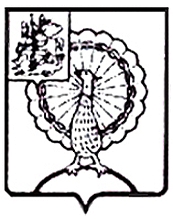 Информация об итогах проведенного контрольного мероприятия«Проверка целевого и эффективного использования средств бюджета городского округа Серпухов, направленных в 2020 году на финансовое обеспечение муниципального задания Муниципального бюджетного учреждения культуры «Серпуховская централизованная библиотечная система» (в том числе с использованием аудита (элементов аудита) в сфере закупок, а также использования муниципального имущества (выборочным методом)»	1. Основание для проведения контрольного мероприятия:  пункт 2.2 раздела 2 Плана работы Контрольно-счетной палаты городского округа Серпухов Московской области на 2021 год, утвержденного Приказом председателя Контрольно-счетной палаты городского округа Серпухов Московской области от «21» декабря 2020г. № 128 (с изменениями).	2. Предмет контрольного мероприятия: первичные документы, документы, обосновывающие операции по соблюдению установленного порядка управления и распоряжения имуществом, находящимся в муниципальной собственности, выполнение показателей деятельности учреждения.	3. Объекты контрольного мероприятия: 3.1. Управление культуры Администрации городского округа Серпухов Московской области (далее – Управление культуры).3.2. Муниципальное бюджетное учреждение культуры «Серпуховская централизованная библиотечная система» (далее – МБУК «СЦБС»).	4. Проверяемый период деятельности: 2020 год.5. Срок проведения контрольного мероприятия:с «25» января 2021 года по «25» марта 2021 года.	6. По результатам контрольного мероприятия установлено:Цель 1.  Оценка целевого и эффективного использования средств бюджета городского округа Серпухов, выделенных МБУК «СЦБС» на осуществление деятельности в период 2020 года (выборочным методом).Нарушение объектами контроля требований федеральных законов, законов Московской области, муниципальных правовых актов (п. 10.1(р) Классификатора нарушений)- из пункта 6.5 Устава МБУК «СЦБС» не исключена городская библиотека-филиал №4 по адресу: г.Серпухов, ул. Химиков, д.6, деятельность которой в проверяемый период не осуществлялась. - в нарушение статьи 55 Гражданского кодекса Российской Федерации, в едином государственном реестре юридических лиц отсутствуют зарегистрированные в установленном порядке филиалы, указанные в пункте 6.5 Устава.По вопросу 1.	Проверка соблюдения порядка формирования и утверждения муниципального задания МБУК «СЦБС».1.1. Неэффективное использование бюджетных средств в ходе исполнения бюджетов (п. 1.2.111(р) – Классификатор нарушений) В нарушение статьи 34, пункта 1 статьи 69.2 БК РФ, общероссийского базового (отраслевого) перечня (классификатора), Порядка формирования муниципального задания, утвержденного Постановлением 4504, установлено, что показатель качества услуг Муниципального задания № 3 и №4 «Динамика посещений пользователей библиотеки (реальных и удаленных) по сравнению с предыдущим годом» и показатель объема муниципальной услуги (работ) не имеют значения текущего финансового года (2019 года), в связи с чем отсутствует возможность установить достоверность достижения результатов выполнения муниципального задания и, как следствие, эффективность расходования бюджетных средств, направленных на финансирование выполнения муниципального задания.1.2.Иные нарушения порядка формирования и (или) финансового обеспечения выполнения государственного (муниципального) задания на оказание государственных (муниципальных) услуг (выполнение работ) государственными (муниципальными) учреждениями (за исключением нарушений (пункт 1.2.47.14 Классификатора нарушений)В нарушение пункта 3 статьи 69.2 БК РФ и порядка формирования муниципального задания, утвержденного Постановлением 4504,установлено.1) Раздел 5 Муниципального задания № 3 и №4 не содержит порядок оказания услуг. 2) Порядок оказания муниципальной услуги «Библиотечное, библиографическое и информационное обслуживание пользователей библиотеки (в стационарных условиях и удаленно через сеть Интернет) утвержден приказом начальника Управления культуры от 16.10.2019г. № 140, однако не содержит требований к процедуре оказания услуги.3) Муниципальным заданием № 4 уменьшены показатели объема муниципальной услуги и финансового обеспечения на 2020 год по оказываемым учреждением услугам (Приложение №1), однако сводная информация по муниципальному заданию с изменениями содержит неизмененные значения показателя объема муниципальных услуг, что свидетельствует об искажении указанного показателя и ставит под сомнение обоснованность уменьшения объема финансирования на выполнение муниципального задания.4) В нарушение пункта 3.2. Порядка формирования муниципального задания, утвержденного Постановлением 4504, порядок расчета нормативных затрат на выполнение муниципальных услуг (выполнение работ) не согласован с Комитетом по финансам и налоговой политике Администрации городского округа Серпухов.5) В нарушение Порядка формирования муниципального задания, утвержденного Постановлением 4504, нормативные затраты на оказание муниципальной услуги для обеспечения выполнения муниципального задания муниципальных учреждений культуры на 2020 год и на плановый период 2021, 2022гг. утверждены Приказом Управления культуры Администрации городского округа Серпухов Московской области от 31.12.2019г. №187 (далее – Приказ №187).6) В нарушение ст. 9.2 Закона от 12.01.1996 № 7-ФЗ, пункта 3.8. Порядка формирования муниципального задания, утвержденного Постановлением 4504,перечисление Управлением культуры Администрации городского округа Серпухов Московской области  субсидии осуществлялось с нарушением объема, утвержденного графиком перечисления субсидии.7) В нарушение п. 3 статьи 9.2 Федерального закона от 12.01.1996 № 7-ФЗ, пункта 2.5 Порядка формирования муниципального задания, утвержденного Постановлением 4504, изменение объема субсидии осуществлено Учредителем без изменения объемов муниципального задания.8) В соответствии со ст. 9.2 Закона от 12.01.1996 № 7-ФЗ уменьшение объема субсидии, предоставленной на выполнение государственного (муниципального) задания, в течение срока его выполнения осуществляется только при соответствующем изменении государственного (муниципального) задания. В нарушение ст.9.2. Закона от 12.01.1996 № 7-ФЗ дополнительным соглашением №2 от 10.07.2020г., №3 от 30.09.2020г. и №4 от 31.12.2020г. проведено уменьшение размера субсидии, предоставленной на выполнение муниципального задания в течение 2020 года, без соответствующих изменений муниципального задания.1.3. Осуществление расчета нормативных затрат на выполнение муниципальных работ, без учета норм потребления товаров и услуг, необходимых для выполнения муниципальных работ (оказания муниципальных услуг), включенных в общероссийские базовые  (отраслевые) перечни (классификаторы) государственных и муниципальных услуг, оказываемых физическим лицам, и работ, включенных региональный перечень государственных (муниципальных) услуг  (пункт 1.2.47.5 Классификатора нарушений)В нарушение пункта 4 и пункта 5 статьи 69.2 БК РФ, п.3.10, 3.22 и п.3.23 Порядка формирования муниципального задания, утвержденного Постановлением 4504, Приказа №155 от 01.11.2019г. Управлением культуры осуществлен расчет нормативных затрат без учета норм потребления товаров и услуг, необходимых для выполнения муниципальных услуг, а также расчет и утверждение нормативных затрат на оказание государственных (муниципальных) услуг произведен в отсутствие базовых нормативов затрат на оказание государственных (муниципальных) услуг и корректирующих коэффициентов к ним, а также нормативных затрат на выполнение работ без учета нормативов потребления, в нарушение общих требований определения нормативных затрат. 1.4. Нарушение объектами контроля требований федеральных законов, законов Московской области, муниципальных правовых актов (п. 10.1(р) Классификатора нарушений)- в нарушение п.2.9 и п.2.10 Постановления №4504 отчет о выполнении муниципального задания №4 не имеет даты утверждения и даты формирования.- в нарушение п.2.9 и п.2.10 Постановления №4504 отчет о выполнении муниципального задания №4 заполнен не в полном объеме, отсутствует информация по графе 8, раздела 1,2,3 «Ожидаемое исполнение за год» в разрезе каждой муниципальной услуги, по графе 9 раздела 1,2,3 «отклонение» и гр.11 раздела 1,2,3 «затраты на оказание услуг (работ), по которым не достигнуты показатели качества, рублей).По вопросу 2. Анализ соблюдения условий соглашения о предоставлении субсидии на финансовое обеспечение муниципального задания и соглашения о предоставлении субсидии на иные цели;2.1. Предоставление субсидии учредителем в объемах, рассчитанных в отсутствие нормативных затрат (пункт 1.2.47.11 Классификатора нарушений)В нарушение установленного Порядка формирования муниципального задания, утвержденного Постановлением 4504, представленный Управлением культуры расчет нормативных затрат произведен, из расчета предусмотренных бюджетом городского округа Серпухов бюджетных ассигнований на финансирование учреждения, т.е. от обратного.  При таких обстоятельствах, муниципальное задание на 2020 год и плановый период 2021 и 2022 годы утверждено в нарушение установленного Постановлением № 4504  порядка формирования и финансового обеспечения выполнения муниципального задания муниципальными учреждениями городского округа Серпухов Московской области, в отсутствии расчета нормативных затрат.2.2.Нарушение порядка обеспечения открытости и доступности сведений, содержащихся в документах а, равно как и самих документов муниципальных учреждений, путем размещения на официальном сайте в информационно-телекоммуникационной сети «Интернет» (пункт 1.2.96 Классификатора нарушений)В нарушение п.3.32 Порядка формирования муниципального задания, утвержденного Постановлением 4504, значения базовых нормативов затрат на оказание муниципальных услуг и отраслевые корректирующие коэффициенты не размещены на официальном сайте в информационно-телекоммуникационной сети «Интернет» по адресу: www.bus.gov.ru (официальный сайт).2.3  Несоблюдение учредителем сроков предоставления субсидии на финансовое обеспечение выполнения муниципального задания, установленных соглашением о предоставлении средств из местного бюджета (пункт 1.2.47.9 Классификатора нарушений)В нарушение ст. 9.2 Закона от 12.01.1996 № 7-ФЗ, пункта 3.8. Порядка формирования муниципального задания, утвержденного Постановлением 4504,перечисление Управлением культуры Администрации городского округа Серпухов Московской области части субсидии осуществлено с нарушением срока, утвержденного графиком перечисления субсидии, фактически часть субсидии была перечислена 07.09.2020г., с нарушением установленных сроков на  7 дней.2.4.Неосуществление контроля учредителем за достоверностью отчетных данных о выполнении государственного (муниципального) задания на оказание государственных (муниципальных) услуг (выполнение работ)(пункт 1.2.47.12 Классификатора нарушений)В результате анализа данных отраженных в отчете о выполнении муниципального задания за 2020 год с данными отчета по форме №6-нк «Свод годовых сведений об общедоступных (публичных) библиотеках системы Минкультуры России» за 2020 год (далее – форма №6-нк за 2020 год), установлено несоответствие данных отчета о выполнении муниципального задания и статистических данных.Данные обстоятельства свидетельствуют о ненадлежащем осуществлении Управлением культуры контроля за достоверностью отчетных данных о выполнении муниципального задания МБУК «СЦБС», что является нарушением пункта 5.1 статьи 32 Федерального закона № 7-ФЗ.2.5. Иные нарушения порядка определения объема и условий предоставления из бюджетов бюджетной системы Российской Федерации субсидий бюджетным учреждениям на иные цели (пункт 1.2.49.4 Классификатора нарушений), в части несоблюдения учредителем сроков предоставления субсидии, установленных соглашением о предоставлении субсидии на иные цели, а именно.1) В нарушение пункта 7 Порядка, утвержденного Постановлением № 1125 от 27.06.2012г. и условий предоставления субсидии, установленных Приложением №1 к соглашению № 4 от 23.01.2020г. субсидия фактически была перечислена учреждению 16.11.2020г. с нарушением установленных соглашением сроков на 229 дней.2) В нарушение пункта 7 Порядка, утвержденного Постановлением от 27.06.2012 № 1125, соглашение № 3 от 15.03.2020 года о предоставлении субсидии на иные цели (с учетом дополнительного соглашения от 17.12.2020г.)  не содержит сроков перечисления субсидии.3) В нарушение пункта 8 Порядка, утвержденного Постановлением от 27.06.2012 № 1125, при изменении бюджетных ассигнований, утверждаемых бюджетом городского округа Серпухов в соглашение № 3 от 15.03.2020 года, изменения в части объема субсидии и источника ее финансирования не вносились.4) Управлением культуры Администрации городского округа Серпухов, соглашение № 3 от 15.03.2020 года было заключено с Учреждением, в отсутствии бюджетных ассигнований, предусмотренных бюджетом  городского округа Серпухов Московской области по КБК 019 1006 0412001370 244.2.6. Предоставление бюджетному учреждению субсидии на иные цели в  объеме, не соответствующем условиям соглашения о предоставлении субсидии на иные цели  (пункт 1.2.49.2 Классификатора нарушений)В нарушение условий предоставления субсидии, установленных приложением № 1 «Графика перечисления субсидии» к соглашению № 4 от 23.01.2020г. Учредитель предоставил субсидию в объеме меньше объема, предусмотренного соглашением № 4. 2.7. Нарушение порядка применения бюджетной классификации Российской Федерации (пункт 1.2.6 Классификатора нарушений), а именно:Применение классификации типа средств (ТС) 901115 не соответствует виду предоставленной субсидии. В связи с тем, что Учреждением отчет об исполнении плана ФХД по коду финансового обеспечения по КФО 6 не формировался, разделом 2 плана ФХД закупка товаров, работ, услуг предусмотрена за счет субсидии, предоставленной в соответствии с абз.2 п.1 ст.78.1 БК РФ, а затраты за счет субсидии, предоставленной на осуществление капитальных вложений не предусмотрены, то к указанной субсидии должна быть применена классификация  типа средств (ТС) 901104 «Целевые средства бюджетных/автономных учреждений  - иные цели».2.8.Нарушение порядка принятия решений о разработке муниципальных программ, их формирования и оценки их планируемой эффективности муниципальных программ (пункт 1.1.18 Классификатора нарушений)В нарушение Порядка разработки и реализации муниципальных программ городского округа Серпухов, утвержденного постановлением № 6668 от 13.12.2019 года (с изменениями), мероприятия подпрограммы I муниципальной программы сформированы с нарушением основных принципов формирования мероприятий, а именно реализация мероприятия по возмещению расходов на материально-техническое обеспечение клуба «Активное долголетие» за счет средств бюджета Московской области невозможно без осуществления расходов на материально-техническое обеспечение клуба «Активное долголетие» за счет средств бюджета городского округа Серпухов.2.9. Нарушение порядка реализации муниципальных программ  (п.1.2.2 Классификатора нарушений) В нарушение требований, установленных статьей 179 БК РФ,  Управлением культуры Администрации городского округа Серпухов, как ответственным исполнителем за выполнение мероприятия 20 подпрограммы I муниципальной программы, не обеспечено приведение  муниципальной программы в разрезе целевых статьей расходов бюджета установленных законом о бюджете,  а именно в муниципальную программу не включено мероприятие по «Открытию клуба «Активное долголетие», предусмотренное бюджетом городского округа Серпухов, с учетом изменений, внесенных Решением Совета депутатов № 216/27 от 05.11.2020г.По вопросу  3.	Анализ формирования и ведения плана финансово-хозяйственной деятельности.3.1.Нарушение порядка обеспечения открытости и доступности сведений, содержащихся в документах а, равно как и самих документов муниципальных учреждений, путем размещения на официальном сайте в информационно-телекоммуникационной сети «Интернет» (пункт 1.2.96 Классификатора нарушений)В нарушение п. 3.3 статьи 32 Федерального закона №7-ФЗ, пункта 46 Порядка, утвержденного приказом № 73 от 24.05.2019г., Учреждением не предприняты меры по обеспечению открытости и доступности информации о деятельности муниципальных учреждений на официальном сайте для размещения информации о государственных и муниципальных учреждениях в информационно-телекоммуникационной сети «Интернет» по адресу: www.bus.gov.ru (официальный сайт), а именно на официальном сайте не размещены электронные копии 5 изменений Плана финансово-хозяйственной деятельности на 2020 год от 01.01.2020г.Нарушение устранено после выдачи Акта по результатам контрольного мероприятия.3.2. Нарушение порядка формирования и ведения плана финансово-хозяйственной деятельности бюджетным учреждением (пункт 1.2.110(р) Классификатора нарушений)1)  В нарушение пункта 44 Порядка, утвержденного приказом № 73 от 24.05.2019г. сформированные Учреждением планы ФХД не утверждены руководителем Управления культуры Администрации городского округа Серпухов Московской области.2)В нарушение п.1 Приказа Минфина № 186н (с учетом изменений, внесенных Приказом №17н от 07.02.2020) установлено, что План ФХД по строке кода аналитической группы доходов 1400 «безвозмездные поступления» в разрезе строк 1410 «целевые субсидии» и 1420 «субсидии на осуществление капитальных вложений» не сформирован.3) Планом ФХД плановые назначения по доходам по коду бюджетной классификации 150 «Безвозмездные денежные поступления текущего характера» не установлены, однако Отчетом о выполнении плана ФХД  по виду финансового обеспечения «субсидии на иные цели» (КФО 5) отражены плановые назначения.По вопросу 4.	Анализ соблюдения порядка и условий оплаты труда сотрудников МБУК «СЦБС».4.1. Нарушения трудового законодательства.1) В нарушение ст.57 и ст.100 ТК РФ, Правилами внутреннего трудового распорядка работников МБУК «СЦБС», не установлен режим рабочего времени, время начала и окончания работы, время отдыха.2) В нарушение п.4.3. Положения об аттестации работников МБУК «Серпуховская централизованная библиотечная система» от 01.01.2018г. установлено, что работникам МБУК «СЦБС» установлена оплата труда в отсутствии аттестации по занимаемой должности.3) В нарушение ст.57 и ст.135 ТК РФ установленные дополнительными соглашениями доплаты за стаж в фиксированной сумме не соответствуют, указанному в дополнительном соглашении проценту надбавки за стаж, в результате чего, сумма фактически начисленной доплаты не соответствует сумме, установленной дополнительными соглашениями доплаты за стаж.4.2. Оплата труда сотрудников бюджетного учреждения в размерах, не соответствующих установленным законодательством Российской Федерации, локальными правовыми актами (п.1.2.95.3 Классификатора нарушений)В нарушение п.2.6 Положения о материальном стимулировании работников муниципального бюджетного учреждения культуры «Серпуховская централизованная библиотечная система» от 01.01.2020 года (далее - Положение от 01.01.2020г.) сотрудникам выплачена премия по итогам работы за год в пределах, превышающих установленным нормативным документом размером.По вопросу 5.	Анализ целевого, эффективного использования средств бюджета городского округа Серпухов выделенных МБУК «СЦБС» в рамках субсидий на иные цели.5.1. Расходование бюджетными и автономными учреждениями средств субсидии на финансовое обеспечение выполнения государственного (муниципального) задания на цели, не связанные с выполнением государственного (муниципального) задания (пункт 1.2.48 Классификатора нарушений)Платежным поручением № 211 от 15.06.2020г. Учреждением было допущено нецелевое расходование денежных средств с лицевого счета бюджетного учреждения 20019440056 по КБК 019 08 01 0230106100 СК 1310 «Собственные средства (местный бюджет) увеличение стоимости основных средств», тип средств 901104 «Средства бюджетных/автономных учреждений» на покупку мебели по муниципальному контракту    № 1145471 от 13.03.2020г. в рамках открытия клуба «Активное долголетие».Цель 2. Проверка учета и эффективности использования муниципального имущества (выборочным методом).По вопросу  6. Учет наличия и движения, эффективность использования МБУК «СЦБС» муниципального имущества (выборочным методом).6.1. Нарушение порядка распоряжения имуществом бюджетного учреждения (пункт 3.12 Классификатора нарушений):В ходе осмотра помещений Центральной детско-юношеской библиотеки были установлены многочисленные протечки потолка, которые привели к разрушению штукатурно-окрасочного слоя потолка и стен, рядом с протечками установлены потолочные светильники,  электрическая проводка к которым не обесточена, что в свою очередь может привести к короткому замыканию.С учетом вышесказанного, установленные протечки в помещениях  Центральной детско-юношеской библиотеки являются нарушением пункта 3.3. Порядка, а именно: «по состоянию основные и дополнительные помещения должны отвечать требованиям санитарных норм и правил противопожарной безопасности, безопасности труда и быть защищены от воздействия факторов, отрицательно влияющих на качество предоставляемых услуг (повышенная или пониженная температура воздуха, влажность воздуха, запыленность, загрязненность, шум, вибрация и так далее).Цель 3. Аудит закупок, осуществленных в МБУК «СЦБС» в 2020 году (выборочным методом).По вопросу 7. Анализ законности, целесообразности, эффективности и результативности расходов на закупки по заключенным и исполненным контрактам (выборочным методом).7.1. Нарушения порядка формирования, утверждения и ведения плана-графика закупок, порядка его размещения в открытом доступе (пункт 4.19 Классификатора нарушений).В нарушение статьи 16 Федерального закона №44-ФЗ, план-график закупок на 2020 год c версией 0 был утвержден и размещен в ЕИС 06.02.2020г. с нарушением сроков, а именно первоначальная версия план-графика на 2020 год должна была быть утверждена и размещена не позднее 22 января 2020г., таким образом, разместив план-график только 06.02.2020г. МБУК «СЦБС» нарушила сроки размещения план-графика на 11 рабочих дней.7.2. Непредставление, несвоевременное представление информации (сведений) и (или) документов, подлежащих включению в реестр контрактов, заключенных заказчиками, реестр контрактов, содержащего сведения, составляющие государственную тайну, или направление недостоверной информации (сведений) и (или) документов, содержащих недостоверную информацию (пункт 4.53 Классификатора нарушений) В нарушение части 3 статьи 103 Федерального закона №44-ФЗ выявлены факты несвоевременного предоставления информации, сведений, подлежащих включению в реестр контрактов по 6-ти муниципальным контрактам.7.3.Нарушения условий реализации контрактов (договоров), в том числе сроков реализации, включая  своевременность расчетов по контракту (договору) (пункт 4.44 Классификатора нарушений)В нарушение статьи 94 Федерального закона №44-ФЗ были установлены факты несвоевременных расчетов по Муниципальному контракту №1244471 от 08.06.2020г.7.4. Невнесение или несвоевременное внесение в Единую автоматизированную систему управления закупками Московской области сведений о закупке, предусмотренных нормативными правовыми актами Московской области в сфере закупок товаров, работ, услуг для обеспечения муниципальных нужд, в том числе сведений о муниципальных контрактах, заключённых по результатам определения поставщиков (подрядчиков, исполнителей) (пункт 4.53.3 Классификатора нарушений)В нарушение положений, установленных Постановлением Правительства Московской области от 27 декабря 2013 г. № 1184/57 «О порядке взаимодействия при осуществлении закупок для государственных нужд Московской области и муниципальных нужд», по Муниципальному контракту №1145471 от 11.02.2020г. на «Поставку мебели для помещения Центральной городской библиотеки им. А.П.Чехова в рамках проекта «Активное долголетие в Подмосковье» плановой датой окончания исполнения обязательств установлено 30.03.2020г., плановой датой представления документов в ПИК ЕАСУЗ установлено 10.04.2020г., фактически документы приемки были предоставлены 27.04.2020г. с нарушением установленных сроков.7.5. Неэффективное использование бюджетных средств при осуществлении муниципальных закупок и закупок отдельными видами юридических лиц (пункт 4.56(р) Классификатора нарушений)МБУК «СЦБС» осуществив закупку  DLP проектора- неэффективно потратило денежные средства на его покупку, так как согласно Стандарта требуется проектор с LCD технологией, которая отличается от технологии DLP.7.6. Внесение изменений в контракт (договор) с нарушением требований, установленных законодательством (пункт 4.41 Классификатора нарушений).7.7. Размещение в ЕИС неполного объема информации и документов (пункт 4.40.13 Классификатора нарушений)В нарушение части 3 статьи 7 Федерального закона №44-ФЗ, МБУК «СЦБС» не соблюдены требования по размещению информации, предусмотренной Федеральным законом.8. Информация о внесенных по итогам проведения контрольного мероприятия предписаниях и представлениях, а также иных принятых мерВ ходе контрольного мероприятия в адрес МБУК «СЦБС» вынесено 1 предписание. По результатам контрольного мероприятия объектам проверки вынесено 2 представления, направлены информационные письма в Совет депутатов городского округа Серпухов и Главе городского округа Серпухов, также для рассмотрения и принятия решений в рамках компетенции по фактам выявленных нарушений и недостатков были направлены информационное письмо в Государственную инспекцию труда в Московской области и в Управление Федеральной антимонопольной службы по Московской области.Отчет о результатах контрольного мероприятия для сведения был направлен в Прокуратуру городского округа Серпухов.9. Сведения о принятых по внесенным представлениям и предписаниям решениях и мерахПо результатам выданных предписаний и представлений, из 24 предложений по устранению нарушений, 22 выполнено полностью, 2 предложения остаются на контроле.В целях устранения выявленных нарушений и недостатков объектами контроля приняты следующие меры.9.1. Внесены изменения в Порядок оказания муниципальной услуги, утвержденный приказом начальника Управления культуры от 16.10.2019          № 140.9.2. Нормы потребления товаров и услуг и базовый норматив затрат за единицу услуги будет разработан в соответствии с постановлением главы городского округа Серпухов №4504.9.3. Усилен контроль за формированием отчетов о выполнении муниципального задания и форм статистической отчетности.9.4. Утвержден комплексный план  мероприятий по устранению нарушений и выполнению предложений Контрольно-счетной палаты.9.5.Трудовые договора с работниками приведены в соответствие с требованиями статьи 57 Трудового кодекса Российской Федерации.9.6. Внесены изменения в Устав МБУК «СЦБС».9.7. Усилен контроль за соблюдением порядка формирования и финансового обеспечения выполнения муниципального задания.9.8. В целях обеспечения сохранности муниципального имущества и обеспечения высокого качества предоставляемых услуг будут проведены ремонтные работы крыши МБУК «СЦБС».9.9. В целях соблюдения требований Федерального закона от 05.04.2013  44-ФЗ контрактным управляющим пройдено повышение квалификации по программе «Управление закупочной деятельностью организации».9.10. По результатам проведенной проверки по фактам нарушения законодательства Российской Федерации должностные лица, допустившие нарушения привлечены к дисциплинарной ответственности.По настоящее время контроль за выполнением требований предписания и представлений продолжается.КОНТРОЛЬНО-СЧЕТНАЯ ПАЛАТАГОРОДСКОГО ОКРУГА СЕРПУХОВМОСКОВСКОЙ ОБЛАСТИКОНТРОЛЬНО-СЧЕТНАЯ ПАЛАТАГОРОДСКОГО ОКРУГА СЕРПУХОВМОСКОВСКОЙ ОБЛАСТИ142203, Московская область, городской округ Серпухов, ул. Советская, д.88  ИНН/КПП: 5043044241/504301001ОГРН: 1115043006044телефон:  8(4967)37-71-85, 37-45-40 e-mail : kspserpuhov@yandex.ru https://ksp-serpuhov.ru